본 신고서는 여러분의 건강상태에 관하여 기입하는 양식입니다.본 신고서는 여러분이 안심하고 생활할 수 있도록, 교직원이 사전에 여러분의 건강상태를 파악하기 위한 목적으로, 되도록 상세히 기입해 주시기 바랍니다.학교에서는 제출해 주신 내용에 의거한 의료/투약 행위는 하지 않습니다. 또한 제출해 주신 내용은 외부에 일절 공개되지 않습니다위의 내용으로 틀림없음을 신고하며, 취소・환불 규정을 이해하고 신청합니다.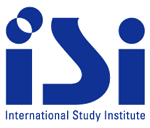 건강상태에 관한 신고서ISI일본어학교　입학상담센터〒170-6009 東京都豊島区東池袋3‐1-1 サンシャイン60 9階　TEL : +81-3-5960-1335  FAX : +81-3-5960-1336   E-mail:info@isi-global.com  URL: www.isi-education.com/ko/현재의 건강상태는 어떠신지요？　다음에서 선택해 주십시오.현재의 건강상태는 어떠신지요？　다음에서 선택해 주십시오.현재의 건강상태는 어떠신지요？　다음에서 선택해 주십시오. 매우양호    보통     그다지 좋지않음　　 나쁨 매우양호    보통     그다지 좋지않음　　 나쁨 매우양호    보통     그다지 좋지않음　　 나쁨현재 지병치료 목적으로 병원을 다니고 있나요？현재 지병치료 목적으로 병원을 다니고 있나요？현재 지병치료 목적으로 병원을 다니고 있나요？ 다니고 있다 다니고 있지않다발병시기　　　　　년　　　　월(대략적인 시기) 　　병명（　　　　　　　　　　　　　　  　　）발병시기　　　　　년　　　　월(대략적인 시기) 　　병명（　　　　　　　　　　　　　　  　　）현재 복용중인 약이 있으신가요？※시판용 포함현재 복용중인 약이 있으신가요？※시판용 포함현재 복용중인 약이 있으신가요？※시판용 포함 없음 있음처방시기　　　　　년　　　　월 전후　처방약：　정신안정제　　　　수면유도제　간질　　　　　　　 　천식　기타（　　　　　　　　            　　　　　　　　　　　　　　　）처방시기　　　　　년　　　　월 전후　처방약：　정신안정제　　　　수면유도제　간질　　　　　　　 　천식　기타（　　　　　　　　            　　　　　　　　　　　　　　　）과거 5년이내에 입원이나 수술을 한 적이 있나요？과거 5년이내에 입원이나 수술을 한 적이 있나요？과거 5년이내에 입원이나 수술을 한 적이 있나요？ 없음 있음입원시기　　　　　년　　　월　　　입원이유（　　　　　　　　　　　                       　　　  ）입원시기　　　　　년　　　월　　　입원이유（　　　　　　　　　　　                       　　　  ）5.    과거 이하의 병에 걸린 적이 있거나 발병이력이 있나요？※있을 경우, 다음의 항목에 관하여 체크 후, 상세히 기재해 주시기 바랍니다.5.    과거 이하의 병에 걸린 적이 있거나 발병이력이 있나요？※있을 경우, 다음의 항목에 관하여 체크 후, 상세히 기재해 주시기 바랍니다.5.    과거 이하의 병에 걸린 적이 있거나 발병이력이 있나요？※있을 경우, 다음의 항목에 관하여 체크 후, 상세히 기재해 주시기 바랍니다.5.    과거 이하의 병에 걸린 적이 있거나 발병이력이 있나요？※있을 경우, 다음의 항목에 관하여 체크 후, 상세히 기재해 주시기 바랍니다.5.    과거 이하의 병에 걸린 적이 있거나 발병이력이 있나요？※있을 경우, 다음의 항목에 관하여 체크 후, 상세히 기재해 주시기 바랍니다.5.    과거 이하의 병에 걸린 적이 있거나 발병이력이 있나요？※있을 경우, 다음의 항목에 관하여 체크 후, 상세히 기재해 주시기 바랍니다.결핵감염 이력 없음 있음발병（증）시기　　년　　　　월 쯤발병（증）시기　　년　　　　월 쯤발병（증）시기　　년　　　　월 쯤현재 상황　완치　　　　　　약물 복용중신경질환 없음 있음발병（증）시기　　년　　　　월 쯤발병（증）시기　　년　　　　월 쯤발병（증）시기　　년　　　　월 쯤 우울병    신경불안증    공황장해    불면　 주의결함다중장해（ADHD)  기타(                                                     )천식을 포함한 알레르기 등의 질환 없음 있음발병（증）시기　　년　　　　월 쯤발병（증）시기　　년　　　　월 쯤발병（증）시기　　년　　　　월 쯤 음식물    약물    화학제품　 기타（　　　　　　　　　　 　                　　       ）말라리아,기타 전염병 없음 있음발병（증）시기　　년　　　　월 쯤발병（증）시기　　년　　　　월 쯤발병（증）시기　　년　　　　월 쯤명칭：당뇨병 없음 있음발병（증）시기　　년　　　　월 쯤발병（증）시기　　년　　　　월 쯤발병（증）시기　　년　　　　월 쯤현재상태　약 복용중　　　　인슐린 주사(본인이)간질 또는 경련 증세 없음 있음발병（증）시기　　년　　　　월 쯤발병（증）시기　　년　　　　월 쯤발병（증）시기　　년　　　　월 쯤기타 없음 있음발병（증）시기　　년　　　　월 쯤발병（증）시기　　년　　　　월 쯤발병（증）시기　　년　　　　월 쯤현재의 상황 완치                 약물 복용중과거 예방접종을 맞은 적이 있나요？과거 예방접종을 맞은 적이 있나요？ BCG     M.M.R.     폴리오     습진     풍진 디프테리아　 파상풍     수막염    기타（　　　　　　　　　                       ） BCG     M.M.R.     폴리오     습진     풍진 디프테리아　 파상풍     수막염    기타（　　　　　　　　　                       ） BCG     M.M.R.     폴리오     습진     풍진 디프테리아　 파상풍     수막염    기타（　　　　　　　　　                       ） BCG     M.M.R.     폴리오     습진     풍진 디프테리아　 파상풍     수막염    기타（　　　　　　　　　                       ）특별한 음식섭취치료나 식사제한 등이 있나요？특별한 음식섭취치료나 식사제한 등이 있나요？ 없음           있음 없음           있음 없음           있음시기　　　　　　년    월(대략적인 시기)　　　내용（　　　　　　　　　　　　　　　　　　　　　　　　　 　）이유（　　                           　　　　　　　　　　　）　　　　　　　　　　　　　　　　　 　　　여러분의 건강상태에 관하여 당교에서 사전에 알아두어야 할 사항이 있으면 기입해 주십시오여러분의 건강상태에 관하여 당교에서 사전에 알아두어야 할 사항이 있으면 기입해 주십시오여러분의 건강상태에 관하여 당교에서 사전에 알아두어야 할 사항이 있으면 기입해 주십시오여러분의 건강상태에 관하여 당교에서 사전에 알아두어야 할 사항이 있으면 기입해 주십시오여러분의 건강상태에 관하여 당교에서 사전에 알아두어야 할 사항이 있으면 기입해 주십시오여러분의 건강상태에 관하여 당교에서 사전에 알아두어야 할 사항이 있으면 기입해 주십시오신청인(학생) 서명:날짜:  　　　　　　 /년　 　　　/월  　　　/일         